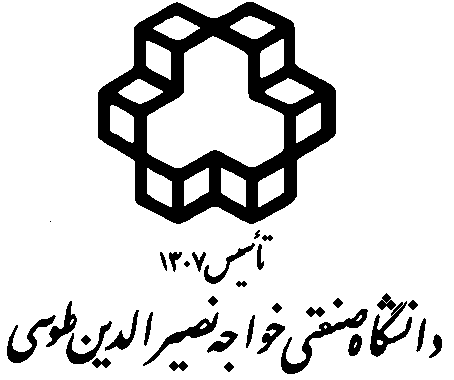 فرم ارزیابی درس توسط داورردیفموضوع نظرخواهیموضوع نظرخواهیعالی 100 - 91بسیار خوب 90 - 80خوب80 - 71ضعیف70- 61بسیار ضعیفکمتر از60%ضریب وزن دهی به سوالا ت1لزوم تعریف سرفصل کنونی به عنوان سرفصل جدید یا جایگزینلزوم تعریف سرفصل کنونی به عنوان سرفصل جدید یا جایگزین32میزان استقلال سرفصل ارائه شده نسبت به سرفصل دروس دیگر رشته یا رشته های دیگرمیزان استقلال سرفصل ارائه شده نسبت به سرفصل دروس دیگر رشته یا رشته های دیگر23ارتباط و پیوستگی بخشهاي مختلف درس با یکدیگرارتباط و پیوستگی بخشهاي مختلف درس با یکدیگر34سنخیت درس با رشته تحصیلیسنخیت درس با رشته تحصیلی15جدید و به روز بودن مطالب درسجدید و به روز بودن مطالب درس26متناسب و کافی بودن مراجع درسیمتناسب و کافی بودن مراجع درسی27تناسب حجم مطالب با تعداد واحدتناسب حجم مطالب با تعداد واحد38تناسب نام درس با محتواتناسب نام درس با محتوا29تأثیردرس در افزایش مهارت های مرتبط با رشته در دانشجویانتأثیردرس در افزایش مهارت های مرتبط با رشته در دانشجویان210تأثیر درس در توانمندسازی دانشجویان در ادامه تحصیلتأثیر درس در توانمندسازی دانشجویان در ادامه تحصیل111تأثیر درس در ایجاد روحیه خلاق در دانشجویانتأثیر درس در ایجاد روحیه خلاق در دانشجویان1              لطفاً نظر خود را در خصوص موارد زیر درج نمائید              لطفاً نظر خود را در خصوص موارد زیر درج نمائید              لطفاً نظر خود را در خصوص موارد زیر درج نمائید              لطفاً نظر خود را در خصوص موارد زیر درج نمائید              لطفاً نظر خود را در خصوص موارد زیر درج نمائید              لطفاً نظر خود را در خصوص موارد زیر درج نمائید              لطفاً نظر خود را در خصوص موارد زیر درج نمائید              لطفاً نظر خود را در خصوص موارد زیر درج نمائید	نقاط قوت درس :       	نکات ضعیف درس :    عنوان درس با محتوای ارائه شده هماهنگی دارد : 	   	نقاط قوت درس :       	نکات ضعیف درس :    عنوان درس با محتوای ارائه شده هماهنگی دارد : 	   	نقاط قوت درس :       	نکات ضعیف درس :    عنوان درس با محتوای ارائه شده هماهنگی دارد : 	   	نقاط قوت درس :       	نکات ضعیف درس :    عنوان درس با محتوای ارائه شده هماهنگی دارد : 	   	نقاط قوت درس :       	نکات ضعیف درس :    عنوان درس با محتوای ارائه شده هماهنگی دارد : 	   	نقاط قوت درس :       	نکات ضعیف درس :    عنوان درس با محتوای ارائه شده هماهنگی دارد : 	   	نقاط قوت درس :       	نکات ضعیف درس :    عنوان درس با محتوای ارائه شده هماهنگی دارد : 	   	نقاط قوت درس :       	نکات ضعیف درس :    عنوان درس با محتوای ارائه شده هماهنگی دارد : 	   	نقاط قوت درس :       	نکات ضعیف درس :    عنوان درس با محتوای ارائه شده هماهنگی دارد : 	   لطفاً نظر خود را در مورد هر یک سرعنوان های کلی درس تعریف شده به طور مختصر  مرقوم فرمائید        لطفاً نظر خود را در مورد هر یک سرعنوان های کلی درس تعریف شده به طور مختصر  مرقوم فرمائید        لطفاً نظر خود را در مورد هر یک سرعنوان های کلی درس تعریف شده به طور مختصر  مرقوم فرمائید        لطفاً نظر خود را در مورد هر یک سرعنوان های کلی درس تعریف شده به طور مختصر  مرقوم فرمائید        لطفاً نظر خود را در مورد هر یک سرعنوان های کلی درس تعریف شده به طور مختصر  مرقوم فرمائید        لطفاً نظر خود را در مورد هر یک سرعنوان های کلی درس تعریف شده به طور مختصر  مرقوم فرمائید        لطفاً نظر خود را در مورد هر یک سرعنوان های کلی درس تعریف شده به طور مختصر  مرقوم فرمائید        لطفاً نظر خود را در مورد هر یک سرعنوان های کلی درس تعریف شده به طور مختصر  مرقوم فرمائید        لطفاً نظر خود را در مورد هر یک سرعنوان های کلی درس تعریف شده به طور مختصر  مرقوم فرمائید        لطفاً پیشنهادات اصلاحی خود را در ارتباط با هر یک از زیر عنوان ها ارائه نمائید :لطفاً پیشنهادات اصلاحی خود را در ارتباط با هر یک از زیر عنوان ها ارائه نمائید :لطفاً پیشنهادات اصلاحی خود را در ارتباط با هر یک از زیر عنوان ها ارائه نمائید :لطفاً پیشنهادات اصلاحی خود را در ارتباط با هر یک از زیر عنوان ها ارائه نمائید :لطفاً پیشنهادات اصلاحی خود را در ارتباط با هر یک از زیر عنوان ها ارائه نمائید :لطفاً پیشنهادات اصلاحی خود را در ارتباط با هر یک از زیر عنوان ها ارائه نمائید :لطفاً پیشنهادات اصلاحی خود را در ارتباط با هر یک از زیر عنوان ها ارائه نمائید :لطفاً پیشنهادات اصلاحی خود را در ارتباط با هر یک از زیر عنوان ها ارائه نمائید :لطفاً پیشنهادات اصلاحی خود را در ارتباط با هر یک از زیر عنوان ها ارائه نمائید :خلاصه نظر داورخلاصه نظر داور1- سر فصل درس بدون نقص بوده و مورد تأیید است  2-  سرفصل درس نیاز به اصلاحات دارد (بشرح فوق)3- سرفصل درس قابل قبول نیست  1- سر فصل درس بدون نقص بوده و مورد تأیید است  2-  سرفصل درس نیاز به اصلاحات دارد (بشرح فوق)3- سرفصل درس قابل قبول نیست  1- سر فصل درس بدون نقص بوده و مورد تأیید است  2-  سرفصل درس نیاز به اصلاحات دارد (بشرح فوق)3- سرفصل درس قابل قبول نیست  1- سر فصل درس بدون نقص بوده و مورد تأیید است  2-  سرفصل درس نیاز به اصلاحات دارد (بشرح فوق)3- سرفصل درس قابل قبول نیست  1- سر فصل درس بدون نقص بوده و مورد تأیید است  2-  سرفصل درس نیاز به اصلاحات دارد (بشرح فوق)3- سرفصل درس قابل قبول نیست  1- سر فصل درس بدون نقص بوده و مورد تأیید است  2-  سرفصل درس نیاز به اصلاحات دارد (بشرح فوق)3- سرفصل درس قابل قبول نیست  1- سر فصل درس بدون نقص بوده و مورد تأیید است  2-  سرفصل درس نیاز به اصلاحات دارد (بشرح فوق)3- سرفصل درس قابل قبول نیست  نام درسنام درسرشته و گرایشمقطعمشخصات ارزیابمشخصات ارزیابمشخصات ارزیابمشخصات ارزیابمشخصات ارزیابکاربرد رباتیک در مهندسی ژئوماتیککاربرد رباتیک در مهندسی ژئوماتیکمهندسی نقشه برداری – فتو گرامتریتحصیلات تکمیلینام و نام خانوادگی:  جناب آقای دکترتقی رادمرتبه: امضاء:نام و نام خانوادگی:  جناب آقای دکترتقی رادمرتبه: امضاء:نام و نام خانوادگی:  جناب آقای دکترتقی رادمرتبه: امضاء:نام و نام خانوادگی:  جناب آقای دکترتقی رادمرتبه: امضاء:نام و نام خانوادگی:  جناب آقای دکترتقی رادمرتبه: امضاء:مشخصات حساب بانکی با اولویت بانک کشاورزی حساب مهرمشخصات حساب بانکی با اولویت بانک کشاورزی حساب مهرمشخصات حساب بانکی با اولویت بانک کشاورزی حساب مهرشماره حساب                                      نام بانک وکد شعبهشماره حساب                                      نام بانک وکد شعبهشماره حساب                                      نام بانک وکد شعبهشماره حساب                                      نام بانک وکد شعبهشماره حساب                                      نام بانک وکد شعبهشماره حساب                                      نام بانک وکد شعبه